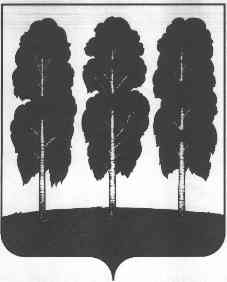 АДМИНИСТРАЦИЯ БЕРЕЗОВСКОГО РАЙОНАХАНТЫ-МАНСИЙСКОГО АВТОНОМНОГО ОКРУГА – ЮГРЫПОСТАНОВЛЕНИЕот 14.02.2020                                                                                                         № 112пгт.БерезовоО признании утратившими силунекоторых муниципальных правовыхактов администрации Березовского района  В целях приведения муниципальных правовых актов администрации Березовского района в соответствие с действующим законодательством:1. Постановление  администрации  Березовского  района  от  25 декабря  2019 года  № 1525 «О создании нештатных аварийно-спасательных формирований на территории  Березовского района  и признании утратившими силу некоторых муниципальных правовых актов администрации Березовского района», признать утратившим силу.2. Опубликовать настоящее постановление в газете «Жизнь Югры» и разместить на официальном веб-сайте органов местного самоуправления Березовского района.3. Настоящее постановление вступает в силу после его официального опубликования.Глава района                                                                                                  В.И. Фомин